Sitzungsprotokoll vom 21.06.2023 des FSR CCBDer Vorsitzende Michele Kabiri eröffnet die Sitzung um 18:05Entschuldigte Ratsmitglieder:Henning Markus StefanUnentschuldigte Ratsmitglieder:Naomi ZinkAnwesende Ratsmitglieder:Tim Aust, Maren Dobrick, Ricardo Ferreira, Richard Wiggers, Konstantin Jahn, Anastasia Sennikova, Anton Jurochnik, Michele Kabiri, Maya Werthenbach, Silas Koch, Lars Kohle, Robin Kurzner, Jelle Meier, Stefanie Neuhoff, Annika Neuhof, Philipp Ratert, Jacky Amanda Salmen, Dajana Schwab, Beyza ÖztürkAnwesende Gäste:Maik SieglitzTop 1: Formalia – Das ÜblicheLars verliest das Protokoll vom 07.06., es wird mit einer Enthaltung und keiner Gegenstimme angenommen.Top 2: Sommerfest – Der aktuelle StandRicardo berichtet über das anstehende Sommerfest und welches Equipment bereits besorgt wurde. Die Sicherheitsunterweisung (Siu) in Herrn Schürmanns Büro findet am Tag des Sommerfests um 12 Uhr statt. Es wird empfohlen an der Siu mit Schutzbrille und langer Hose/Kleid teilzunehmen. Alle Ratsmitglieder, die keine dringenden Termine haben werden, werden aufgefordert nach der Siu beim Aufbau auf dem Martin-Schmeißer-Platz zu helfen. Auch weist Ricardo explizit darauf hin, dass wir, trotz stressiger Situation, freundlich zu uns selbst sein sollen, insbesondere vor anderen Studierenden.Das Fachschaftsbüro soll an dem Tag des Sommerfests geschlossen bleiben.Top 3: CCB-SommerfestDa das Organisationsteam der OC keine Erfahrung mit der Planung des Fakultäts-Sommerfests hat, sind sie sich nicht sicher, wie hoch die ausgeschenkte Biermenge sein wird. Daher fragen sie, ob sie im Notfall eines Biermangels an unsere Vorräte gehen dürfen. Dies wird einstimmig erlaubt.Außerdem fragen sie, ob sie uns in den CC der Anfrage nach Sponsoring von Kronen-Bier setzen dürfen. Dies wird mit keiner Gegenstimme und drei Enthaltungen ebenfalls erlaubt.Top 4: Aufgabenverteilung – Eine Chance zu wechselnMichele fragt, ob Personen das Orgateam verlassen möchten. Es meldet sich niemand. Da noch Verstärkung für dieses gesucht wird, wird erklärt wofür das Orgateam zuständig ist.Es melden sich drei Interessierte: Richard, Beyza, Konstantin.Für die Aufgabe das Büro an den Sprechzeiten zu besetzen, melden sich zusätzlich Dajana und Anastasia.Für die Aufgabe als Email-Beantwortender meldet sich Konstantin.Top 5: Sofaraum – Wie bei Hempels unterm Sofa?Der Computerraum ist (mal wieder) unordentlich, vor allem wegen des Pfands, welches sich angesammelt hat und weggebracht werden soll. Wir werden den AK Weberskirch fragen, ob sie unser Pfand wegbringen können, wenn sie fürs CCB Sommerfest Bier besorgen.Top 6: Teambuilding – Ein bisschen Spaß muss seinEs soll dieses Semester noch ein Teambuilding Event stattfinden, aktuell sollte genug Geld in der Kasse für 20€ pro Person sein.Vorschläge für Aktivitäten: -Aqua magis Schwimmbad Plettenberg-Paintball-Angerroomweitere Vorschläge sollen über die nächste Woche gesammelt werden, worauf eine Abstimmung stattfinden wird.Top 7: Verteilerverbleib – Eine FormalitätLeon und Maik wollen im Email-Verteiler bleiben, es werden die Begründungen verlesen und anschließend abgestimmt, Leons Verbleib wird mit zwei Gegenstimmen und drei Enthaltungen erlaubt, ebenso wie Maiks, welcher mit einer Enthaltung erlaubt wird.Top 8: Das Schiebeding – lasst uns Geld ausgebenWir brauchen es immer noch nicht und man kann es sich bei Bedarf ausleihen. Da der Vorschlagende nicht da ist und aufgrund der oben genannten Gründe, wird der Vorschlag ignoriert.Top 9: Sonstiges – Noch Fragen?Michele berichtet über den Fortschritt mit der Bank, die Kassenwärte können bald wieder eigenständig Überweisungen durchführen.Michele schließt die Sitzung um 19:03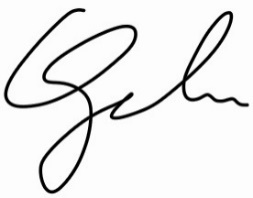 ________________________Gez. Konstantin Jahn